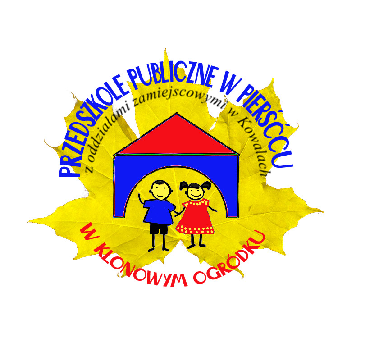 Roczny plan pracyPrzedszkola Publicznego w Pierśćcu z oddziałami zamiejscowymi w Kowalachna rok szkolny 2021/2022Plan zaopiniowany pozytywnieUchwałą Rady Pedagogicznej nr 2/2021/2022  z dnia 27.08.2021r.Zawartość planu 		Roczny plan pracy przedszkola powstał w oparciu o wnioski ze sprawowanego nadzoru pedagogicznego w roku szkolnym 2020/2021 oraz wnioski z przeprowadzonej ewaluacji wewnętrznej. Roczny plan pracy uwzględnia ponadto:kierunki polityki oświatowej państwa określone przez MEiN na rok szkolny 2021/2022wnioski sformułowane na posiedzeniu rady pedagogicznej kończącym rok szkolnydiagnozę potrzeb i zainteresowańoczekiwania rodziców względem przedszkola (wyniki ankiety)treści zawarte w dopuszczonych do użytku i przyjętych do realizacji programach wychowania przedszkolnegotreści podstawy programowej oraz statut przedszkola.Cele priorytetowe przedszkola na rok szkolny 2021/2021a) Wynikające z kierunków polityki oświatowej państwa:Wspomaganie przez szkołę wychowawczej roli rodziny, m.in. przez właściwą organizację zajęć edukacyjnych wychowanie do życia w rodzinie oraz realizację zadań programu wychowawczo-profilaktycznego.Wychowanie do wrażliwości na prawdę i dobro. Kształtowanie właściwych postaw szlachetności, zaangażowania społecznego i dbałości o zdrowie.Działanie na rzecz szerszego udostępnienia kanonu edukacji klasycznej, wprowadzenia w dziedzictwo cywilizacyjne Europy, edukacji patriotycznej, nauczania historii oraz poznawania polskiej kultury, w tym osiągnięć duchowych i materialnych. Szersze i przemyślane wykorzystanie w tym względzie m.in. wycieczek edukacyjnych.Podnoszenie jakości edukacji poprzez działania uwzględniające zróżnicowane potrzeby rozwojowe i edukacyjne wszystkich uczniów, zapewnienie wsparcia psychologiczno-pedagogicznego, szczególnie w sytuacji kryzysowej wywołanej pandemią COVID-19 w celu zapewnienia dodatkowej opieki i pomocy, wzmacniającej pozytywny klimat szkoły oraz poczucie bezpieczeństwa. Roztropne korzystanie w procesie kształcenia z narzędzi i zasobów cyfrowych oraz metod kształcenia wykorzystujących technologie informacyjno-komunikacyjne.Wdrażanie Zintegrowanej Strategii Umiejętności – rozwój umiejętności zawodowych w edukacji formalnej i pozaformalnej, w tym uczeniu się dorosłych.Wzmocnienie edukacji ekologicznej w szkołach. Rozwijanie postawy odpowiedzialności za środowisko naturalne.b) Wynikające z wniosków z nadzoru sprawowanego przez dyrektora przedszkolaWnioski z nadzoru :1. Uwzględnianie rodziców w planowaniu pracy przedszkola2. Efektywniejszy  przepływ informacji i współpracy członków zespołu3. Stosowanie w pracy z dziećmi elementy OK., metody Montessori i elementów Planu daltońskiego4.  Kontynuowanie zajęć z zakresu kodowania- wykorzystanie bazy przedszkola5. Dzielenie się wiedzą nauczycieli (  E.K „Aktywny nauczyciel”), którzy doskonalili się w zakresie wykorzystania TIKDiagnoza pracy przedszkola na koniec roku szkolnego 2020/2021Baza lokalowa przedszkola i jego wyposażenie pozwalają na realizację przyjętego programu wychowania przedszkolnegoPrzedszkole jest bezpiecznym miejscem pracy pracowników przedszkola i pobytu dzieciBezpieczny plac zabaw i teren przy przedszkolu sprzyja codziennym zabawom na świeżym powietrzu i i umożliwia prowadzenie obserwacji przyrodniczych.Przedszkole charakteryzuje atrakcyjna oferta edukacyjna, nauczyciele stosują różnorodne, nowoczesne metody aktywizujące rozwój dzieciNauczyciele mają wysokie kwalifikacje i ustawicznie doskonalą swoje umiejętności.W przedszkolu panuje dobra atmosfera pracy i klimat sprzyjający współpracy na wielu płaszczyznachPrzedszkole zapewnia wszystkim dzieciom oraz ich rodzicom wsparcie psychologiczno-pedagogiczneW przedszkolu realizowane są autorskie programy edukacyjneW przedszkolu realizowane są  projekty edukacyjne, które wspomagają pracę z dziećmi.Nauczyciele wykorzystują w pracy z dziećmi narzędzia i zasoby cyfrowe, które pozwalają przygotować je do bezpiecznego korzystania z technologii informacyjno-komunikacyjnej.W przedszkolu systematycznie wzbogaca się zasoby i narzędzia cyfrowe pozwalające nauczycielom realizować proces edukacyjny za pomocą metod kształcenia na odległośćPrzedszkole wychowuje do wartości oraz kształtuje właściwe postawy dzieci poprzez zajęcia dodatkowe Przedszkole działa zgodnie z przyjętym kalendarzem imprez i uroczystościRozwijana jest współpraca ze środowiskiem lokalnym na rzecz rozwoju dzieciRodzice są zadowoleni z usług przedszkola i chętnie podejmują współpracę oraz wykazują inicjatywy własne na rzecz dzieci i przedszkola3. Obszary działalności przedszkola wraz z określeniem sposobu realizacji zadań1) Realizacja przyjętych programów wychowania przedszkolnego, zadań przedszkola oraz zalecanych warunków wskazanych w podstawie programowej wychowania przedszkolnego2) Realizacja kierunków polityki oświatowej państwa na rok szkolny 2021/2022 oraz wniosków z nadzoru pedagogicznegoKonkursy dla dzieci i nauczycieliUdział w konkursach organizowanych przez instytucje zewnętrzne: plastycznych, muzycznych, recytatorskich, przyrodniczych i ekologicznych.Korzystanie z bazy konkursów na stronach:https://blizejprzedszkola.pl/konkursyhttps://konkursydladzieci.eu/Organizacja konkursu przez przedszkole TURNIEJ WIEDZY EKOLOGICZNEJ, PRZEGLĄD PIOSENKI ANGIELSKIEJ5. Kalendarz imprez i uroczystości w roku szkolnym 2021/20226. Współpraca ze środowiskiem lokalnym7. Przydział zadań i zajęć dodatkowych z dziećmi8. Zespoły zadaniowe nauczycieli1.Priorytety pracy przedszkola na rok szkolny 2021/2021 wynikające z kierunków polityki oświatowej państwa oraz wniosków z nadzoru sprawowanego przez dyrektora przedszkola2.Diagnoza pracy przedszkola na koniec roku szkolnego 2020/20213.Obszary działalności przedszkola wraz z określeniem sposobu realizacji przyjętych zadań1) realizacja programów wychowania przedszkolnego/zapisów podstawy programowej. Wykaz programów przyjętych do realizacji w roku szkolnym 2021/20222) realizacja kierunków polityki oświatowej państwa na rok szkolny 2021/2022 oraz wniosków z nadzoru pedagogicznego4.Konkursy dla dzieci i nauczycieli5.Kalendarz imprez i uroczystości6.Współpraca ze środowiskiem lokalnym7.Zespoły zadaniowe nauczycieli8.Przydział zajęć i zadań dodatkowychProgramy wychowania przedszkolnegoProgramy wychowania przedszkolnegoProgramy wychowania przedszkolnegoProgramy wychowania przedszkolnegoZadania do realizacjiZadania do realizacjiTerminyOsoby odpowiedzialne1.Przedstawienie przez nauczycieli programów wychowania przedszkolnego wybranych do realizacji w bieżącym roku szkolnym, zgodnych z podstawą programowąDo końca roku szkolnego 2020/2021, przed zebraniem otwierającym nowy rok szkolnyNauczyciele wszystkich grup2.Dopuszczenie przez dyrektora do użytku w  przedszkolu programu/programów wychowania przedszkolnego, po zasięgnięciu opinii rady pedagogicznejZałącznik 1:Wykaz programów przyjętych do realizacji w roku szkolnym 2021/2022Do końca roku szkolnego 2020/2021,przed zebraniem otwierającym nowy rok szkolnyDyrektor przedszkola3.Realizacja zadań przedszkola wskazanych w podstawie programowej wychowania przedszkolnego.Wskazanie reprezentatywnych sposobów wykonania zadań przedszkola przez nauczycieli w sprawozdaniu z pracy dydaktyczno-wychowawczejCały rok szkolnyNarada podsumowująca rok szkolnyNauczyciele wszystkich grup4.Codzienne uwzględnianie w pracy warunków i sposobów realizacji wskazanych w podstawie programowej dotyczących m.in. aranżacji sali, codziennego organizowania zajęć na świeżym powietrzu, organizacji zabaw, nauki i wypoczynku w przedszkolu opartych na rytmie dnia.  Cały rok szkolnyNauczyciele wszystkich grup5.Planowanie pracy tj. opracowywanie przez nauczycieli miesięcznych planów pracy. Monitorowanie realizacji podstawy programowej poprzez zamieszczanie w planach odnośników do podstawy i bieżącą weryfikację ich realizacji/nanoszenie uwag w planie.Do 29-go dnia każdego miesiąca poprzedzającego realizację planuNauczyciele wszystkich grup3.2.1 Wspomaganie przez przedszkole wychowawczej roli rodziny3.2.1 Wspomaganie przez przedszkole wychowawczej roli rodziny3.2.1 Wspomaganie przez przedszkole wychowawczej roli rodziny3.2.1 Wspomaganie przez przedszkole wychowawczej roli rodzinyZadania do realizacjiZadania do realizacjiTerminyOsoby odpowiedzialne1.Przeprowadzenie zebrania z rodzicami, otwierającego nowy rok szkolny. Zapoznanie m.in. z programami  wychowania przedszkolnego przyjętymi w przedszkolu, przekazanie broszury nt. podstawy programowej wychowania przedszkolnego. Zakreślenie obszarów współpracy przedszkola z rodzicami.Zapoznanie z założeniami rocznego planu pracy przedszkola i potrzebami w zakresie współpracy.  WrzesieńDyrektorWychowawcy grup2.Poznanie opinii rodziców na temat przedszkola i potrzeb w zakresie współpracy oraz możliwości wsparcia przedszkola ze strony rodziców (ankieta)WrzesieńWychowawcy grup3.Analiza bieżących problemów wychowawczych pojawiających się w poszczególnych grupach, przekazywanie informacji podczas spotkań z rodzicami, na posiedzeniach rady pedagogicznej, w celu ustalenia działań i profilaktyki. Zasięgnięcie opinii o funkcjonowaniu dziecka od nauczycieli prowadzących grupę do której uczęszczało wcześniej (jeśli to miało miejsce).Cały rok szkolnyWychowawcy grup4.Udział w projekcie "Mały Miś w świecie wielkiej literatury" – moduł IWrzesień -majChętni nauczyciele5.Organizacja konsultacji oraz spotkań dla rodziców w formie zależnej od aktualnych wytycznych GIS(konsultacje z zachowaniem reżimu sanitarnego lub telefoniczne). Ustalenie godzin konsultacji. ListopadstyczeńmajWychowawcy grup6.Opracowanie gazetek ściennych/cyfrowych dla rodziców dotyczących wychowania i wiodących kierunków pracy w przedszkolu/ tworzenie folderów z zakresu psychologii, pedagogiki, porad wspomagających rodziców w procesie wychowania i edukacji dzieci.Wrzesień-czerwiecNauczyciele,MG- korytarz gazetki ścienne7.Włączenie rodziców w praktyczną realizację działań przedszkolaCały rok szkolnyNauczyciele grup8.Kontynuowanie współpracy z rodzicami jako ekspertami w swoich dziedzinach. Zapraszanie rodziców na spotkania z przedszkolakami, organizowanie wycieczek do miejsc pracy rodziców (doradztwo zawodowe)- w razie konieczności wycieczki i spotkania on-lineCały rok szkolnyKoordynator-E.G.9.Organizowanie spotkań dla rodziców ze specjalistami: psychologiem, logopedą.Zachęcanie rodziców do korzystania ze wspomagania organizowanego przez Poradnię Psychologiczno-PedagogicznąW razie potrzebNauczyciel odpowiedzialny:Ewa Kasztura10.Pomoc rodzicom w rozwiązywaniu zgłaszanych przez nich problemów wychowawczych i edukacyjnych.W razie potrzebNauczyciele grup11.Współdziałanie z rodzicami w zakresie ujednolicania oddziaływań przedszkola i środowiska rodzinnego w wychowaniu i edukacji dzieci przedszkolnych poprzez systematyczne informowanie o postępach i trudnościach dzieci.W ciągu roku szkolnegoWychowawcy grup12.Spotkanie integracyjne z rodzicami i dziećmi w plenerze, zgodnie z obowiązującymi wytycznymi GIS. Wspólne organizowanie uroczystości i imprez zaplanowanych w "Kalendarzu świąt i uroczystości".MajWszyscy pracownicy przedszkola13.Udział w akcji: "Dzieci uczą rodziców" mającej na celu wsparcie procesu edukacji najmłodszych, a także zachęcenie ich do rozmowy z rodzicami na tematy będące przedmiotem zajęć opracowanych przez organizatorówwrzesień-majRegina OtolińskaSpodziewane efekty:budowanie właściwych relacji na płaszczyźnie przedszkole – dombudowanie wzajemnego zaufaniakształtowanie pozytywnych postaw w stosunku do przedszkolaujednolicenie oddziaływań wychowawczychpoznanie warunków domowych i sytuacji rodzinnej dzieckapodniesienie świadomości edukacyjnej rodzicówzwiększenie kompetencji wychowawczych rodzicówinicjowanie działalności społecznej na rzecz przedszkolazadowolenie rodziców z pracy przedszkolapodniesienie efektywności pracy szkołylepsze poznanie dziecka i jego możliwości rozwojowych i edukacyjnychSpodziewane efekty:budowanie właściwych relacji na płaszczyźnie przedszkole – dombudowanie wzajemnego zaufaniakształtowanie pozytywnych postaw w stosunku do przedszkolaujednolicenie oddziaływań wychowawczychpoznanie warunków domowych i sytuacji rodzinnej dzieckapodniesienie świadomości edukacyjnej rodzicówzwiększenie kompetencji wychowawczych rodzicówinicjowanie działalności społecznej na rzecz przedszkolazadowolenie rodziców z pracy przedszkolapodniesienie efektywności pracy szkołylepsze poznanie dziecka i jego możliwości rozwojowych i edukacyjnychSpodziewane efekty:budowanie właściwych relacji na płaszczyźnie przedszkole – dombudowanie wzajemnego zaufaniakształtowanie pozytywnych postaw w stosunku do przedszkolaujednolicenie oddziaływań wychowawczychpoznanie warunków domowych i sytuacji rodzinnej dzieckapodniesienie świadomości edukacyjnej rodzicówzwiększenie kompetencji wychowawczych rodzicówinicjowanie działalności społecznej na rzecz przedszkolazadowolenie rodziców z pracy przedszkolapodniesienie efektywności pracy szkołylepsze poznanie dziecka i jego możliwości rozwojowych i edukacyjnychSpodziewane efekty:budowanie właściwych relacji na płaszczyźnie przedszkole – dombudowanie wzajemnego zaufaniakształtowanie pozytywnych postaw w stosunku do przedszkolaujednolicenie oddziaływań wychowawczychpoznanie warunków domowych i sytuacji rodzinnej dzieckapodniesienie świadomości edukacyjnej rodzicówzwiększenie kompetencji wychowawczych rodzicówinicjowanie działalności społecznej na rzecz przedszkolazadowolenie rodziców z pracy przedszkolapodniesienie efektywności pracy szkołylepsze poznanie dziecka i jego możliwości rozwojowych i edukacyjnych3.2.2. Wychowanie do wrażliwości na prawdę i dobro.Kształtowanie właściwych postaw szlachetności, zaangażowania społecznego i dbałości o zdrowie3.2.2. Wychowanie do wrażliwości na prawdę i dobro.Kształtowanie właściwych postaw szlachetności, zaangażowania społecznego i dbałości o zdrowie3.2.2. Wychowanie do wrażliwości na prawdę i dobro.Kształtowanie właściwych postaw szlachetności, zaangażowania społecznego i dbałości o zdrowie3.2.2. Wychowanie do wrażliwości na prawdę i dobro.Kształtowanie właściwych postaw szlachetności, zaangażowania społecznego i dbałości o zdrowieZadania do realizacjiZadania do realizacjiTerminyOsoby odpowiedzialneWychowanie do wrażliwości na prawdę i dobroWychowanie do wrażliwości na prawdę i dobroWychowanie do wrażliwości na prawdę i dobroWychowanie do wrażliwości na prawdę i dobro1.Stworzenie przez nauczyciela wraz z dziećmi kodeksu przedszkolaka, zawierającego zbiór zasad obowiązujących w przedszkolu. Umieszczenie kodeksu w widocznym miejscu na sali i poinformowanie rodziców o obowiązującym kodeksie w wybrany przez nauczyciela sposób (informacja na stronie internetowej/zdjęcie kodeksu/gazetka ścienna). Motywowanie dzieci do respektowania zasad i kształtowanie umiejętności samokontroli.WrzesieńNauczyciele grup2.Opracowanie i uzgodnienie z rodzicami systemu motywacyjnego w grupie, wspierającego motywację wewnętrzną dzieci (OK)WrzesieńNauczyciele grup3.Stwarzanie przyjaznego klimatu w grupie, sprzyjającego okazywaniu troskliwości i zainteresowania koleżanką /kolegą z grupy np. organizacja urodzin dzieci w grupie, utrzymywanie kontaktu z nieobecnym chorym dzieckiem poprzez komunikator Skype/pisanie listów, zachęcanie dzieci do wysyłania pocztówek do przedszkola/grupy przedszkolnej z miejsc odwiedzanych przez przedszkolaki ze swoimi rodzinami podczas wakacji.Cały rok szkolnyNauczyciele grup4.Obchody „Dnia Przedszkolaka” – podkreślanie wartości przedszkola w rozwoju i edukacji dzieci, czerpanie radości przez dzieci z bycia przedszkolakiem.WrzesieńNauczyciele grup5.Wdrażanie do stosowania zwrotów grzecznościowych podczas: powitania, pożegnania, sytuacji wymagającej przeproszenia.Cały rok szkolnyNauczyciele grup6.Wykorzystanie literatury w poszukiwaniu przez dzieci prawd moralnych, zrozumieniu świata, kontaktu z pięknem i potrzeby obcowania z nim. Ukazywanie na ich podstawie wartości przyjaźni/koleżeństwa, poszanowania pracy, stosunku do kłamstwa. Np. "O Grzesiu kłamczuchu i jego cioci" J. Tuwim, "Moi mili" Małgorzata Strzałkowska, "Prawda" Bożena Kozłowska, „Mama ma zmartwienie” Danuta WawiłowCały rok szkolnyNauczyciele grupDostarczanie dzieciom literackich wzorów postępowania ludzi dobrych, prawdomównych. Zachęcanie dzieci do poszukiwania takich osób w swoim najbliższym otoczeniu.Nauczyciele wszystkich grup7.Udział w projekcie "Mały Miś w świecie wielkiej literatury" – moduł VLuty-majM.G -Chętni nauczyciele8.Obchody wybranych świąt z "Kalendarza świąt nietypowych" nawiązujących do wartości takich jak dobro/przyjaźń/szacunek np.Dzień przyjacielaDzień postaci z bajekDzień sąsiadaDzień dobrych uczynkówDzień osób starszychDzień niezapominajkiWg kalendarza świąt nietypowychNauczyciele wszystkich grup9.Organizowanie wycieczek do: muzeum, kina, teatru.Alternatywa – wycieczki wirtualne.W ciągu roku szkolnegoSpodziewane efekty:nabycie przez dzieci umiejętności odróżniania dobrego zachowania od złegorozwijanie empatii dziecięcej – dziecko dostrzega i reaguje na krzywdę drugiego człowiekanabycie przez dzieci umiejętności nazywania uczuć własnych i drugiego człowieka/podawania przykładów właściwego i niewłaściwego zachowanianabycie przez dzieci umiejętności rozładowania emocji tj. złość  uwrażliwienie dzieci na potrzeby innychSpodziewane efekty:nabycie przez dzieci umiejętności odróżniania dobrego zachowania od złegorozwijanie empatii dziecięcej – dziecko dostrzega i reaguje na krzywdę drugiego człowiekanabycie przez dzieci umiejętności nazywania uczuć własnych i drugiego człowieka/podawania przykładów właściwego i niewłaściwego zachowanianabycie przez dzieci umiejętności rozładowania emocji tj. złość  uwrażliwienie dzieci na potrzeby innychSpodziewane efekty:nabycie przez dzieci umiejętności odróżniania dobrego zachowania od złegorozwijanie empatii dziecięcej – dziecko dostrzega i reaguje na krzywdę drugiego człowiekanabycie przez dzieci umiejętności nazywania uczuć własnych i drugiego człowieka/podawania przykładów właściwego i niewłaściwego zachowanianabycie przez dzieci umiejętności rozładowania emocji tj. złość  uwrażliwienie dzieci na potrzeby innychSpodziewane efekty:nabycie przez dzieci umiejętności odróżniania dobrego zachowania od złegorozwijanie empatii dziecięcej – dziecko dostrzega i reaguje na krzywdę drugiego człowiekanabycie przez dzieci umiejętności nazywania uczuć własnych i drugiego człowieka/podawania przykładów właściwego i niewłaściwego zachowanianabycie przez dzieci umiejętności rozładowania emocji tj. złość  uwrażliwienie dzieci na potrzeby innychKształtowanie właściwych postaw szlachetności, zaangażowania społecznegoKształtowanie właściwych postaw szlachetności, zaangażowania społecznegoKształtowanie właściwych postaw szlachetności, zaangażowania społecznegoKształtowanie właściwych postaw szlachetności, zaangażowania społecznegoZadaniaZadaniaTerminOsoby odpowiedzialne1."Co to znaczy być szlachetnym?" - wytłumaczenie dzieciom postawy szlachetności na przykładach zaczerpniętych z życia dzieci.Wybrany przez nauczycielaNauczyciele grup2."Przedszkolni Wolontariusze" - promowanie idei wolontariatu na terenie przedszkola.Wybrany przez nauczycielaNauczyciele grup3.Zapoznanie dzieci z pracą wolontariuszy – zorganizowanie spotkania z osobami działającymi na rzecz środowiska lokalnego/alternatywa on-line.Wybrany przez nauczycielaNauczyciele grup4.Zaangażowanie przedszkola w akcje charytatywne o zasięgu lokalnym i ogólnopolskim np. "Góra grosza”, "Szlachetna paczka" itp.Wg harmonogramu akcjiNauczyciele grup5.Nawiązanie współpracy z instytucjami/fundacjami/stowarzyszeniami działającymi na rzecz lokalnej społeczność i podjęcie wspólnych działań np. ze Stowarzyszeniem „Nasz Pierściec”Wybrany przez nauczycielaNauczyciele grup6.Spotkanie z Mikołajem – przedstawienie historii życia biskupa z Mirry jako ponadczasowego wzoru dobroczynnościGrudzieńKs. K Wilk7.Udział w akcji MEiN: "Razem na święta" zachęcającej dzieci do niesienia pomocy innym, budowanie wspólnot i więzi międzypokoleniowych oraz kształtowaniu poczucia odpowiedzialności za drugą osobę.GrudzieńNauczyciele grup8.Zorganizowanie akcji na rzecz schroniska - niesienie pomocy potrzebującym zwierzętom, nauka właściwego zachowania wobec nichWybrany przez nauczycielaMG, RO9.Dokarmianie ptaków zimą w przedszkolnym ogrodzie. Spotkanie z ornitologiem/alternatywa on-linegrudzień-marzecNauczyciele grup10.Zbiórka nakrętek/makulatury i przekazanie na wybrany cel dobroczynny.Wybrany przez nauczycielaAK, AOSpodziewane efekty:Zapoznanie dzieci z ideą wolontariatu oraz jej propagowanie,Uwrażliwienie na cierpienie, samotność i potrzeby innych,Kształtowanie postaw prospołecznychRozwijanie empatiiInspirowanie do aktywnego spędzania czasu wolnegoKreowanie roli przedszkola jako centrum lokalnej aktywnościWspółdziałanie z organizacjami społecznymiAngażowanie się w działania na rzecz społeczności przedszkolnej i lokalnej, tworzenie więzi ze środowiskiemKształtowanie umiejętności działania zespołowegoSpodziewane efekty:Zapoznanie dzieci z ideą wolontariatu oraz jej propagowanie,Uwrażliwienie na cierpienie, samotność i potrzeby innych,Kształtowanie postaw prospołecznychRozwijanie empatiiInspirowanie do aktywnego spędzania czasu wolnegoKreowanie roli przedszkola jako centrum lokalnej aktywnościWspółdziałanie z organizacjami społecznymiAngażowanie się w działania na rzecz społeczności przedszkolnej i lokalnej, tworzenie więzi ze środowiskiemKształtowanie umiejętności działania zespołowegoSpodziewane efekty:Zapoznanie dzieci z ideą wolontariatu oraz jej propagowanie,Uwrażliwienie na cierpienie, samotność i potrzeby innych,Kształtowanie postaw prospołecznychRozwijanie empatiiInspirowanie do aktywnego spędzania czasu wolnegoKreowanie roli przedszkola jako centrum lokalnej aktywnościWspółdziałanie z organizacjami społecznymiAngażowanie się w działania na rzecz społeczności przedszkolnej i lokalnej, tworzenie więzi ze środowiskiemKształtowanie umiejętności działania zespołowegoSpodziewane efekty:Zapoznanie dzieci z ideą wolontariatu oraz jej propagowanie,Uwrażliwienie na cierpienie, samotność i potrzeby innych,Kształtowanie postaw prospołecznychRozwijanie empatiiInspirowanie do aktywnego spędzania czasu wolnegoKreowanie roli przedszkola jako centrum lokalnej aktywnościWspółdziałanie z organizacjami społecznymiAngażowanie się w działania na rzecz społeczności przedszkolnej i lokalnej, tworzenie więzi ze środowiskiemKształtowanie umiejętności działania zespołowegoKształtowanie dbałości o zdrowieKształtowanie dbałości o zdrowieKształtowanie dbałości o zdrowieKształtowanie dbałości o zdrowieZadania do realizacjiZadania do realizacjiTerminOsoby odpowiedzialneZdrowe odżywianieZdrowe odżywianieZdrowe odżywianieZdrowe odżywianie1.Realizacja tematyki tygodniowej dotyczącej promowania zdrowego stylu życia dzieci poprzez poszerzenie wiadomości na temat zdrowego odżywiania się, ukazanie dzieciom wartości zdrowia i potrzeby jego ochrony– tematyka tygodniowa na temat zdrowia w każdej grupie.Wg planu pracy naucz.Nauczyciele grup2.Aranżacja sali/jadalni w taki sposób, aby umożliwiła celebrowanie posiłków (kulturalne, spokojne ich spożywanie połączone z nauką posługiwania się sztućcami), a także umożliwianie wybierania potraw przez dzieci (walory odżywcze i zdrowotne produktów), a nawet ich komponowania np. umożliwienie dzieciom wyboru dodatków do pieczywa do śniadań i podwieczorków – w starszych grupach tzw. szwedzki stół – samodzielne przygotowanie kanapek z dostarczonych różnych składnikówRaz w tygodniuNauczyciele grup3.Przeprowadzenie warsztatów kulinarnych - samodzielne przygotowywanie zdrowych posiłków przez dzieci.  Zachęcanie dzieci do zjadania warzyw, przypominanie o ich znaczeniu dla zdrowia, pobudzanie zmysłu smaku, węchu, wzroku przez samodzielne przygotowywanie i zjadanie ich.Wg planu pracy naucz.Nauczyciele grup4.Zorganizowanie w każdej grupie kącików do prowadzenia obserwacji i doświadczeń przyrodniczych związanych z hodowlą różnych roślin: fasoli, zbóż, ziół.marzecNauczyciele grup5.Promowanie zdrowego stylu życia i zdrowego odżywiania się poprzez kontakt dzieci z literaturą dziecięcą: opowiadaniami, bajkami, wierszami poruszającymi tematykę zdrowego odżywiania się. Przykłady: „Na straganie” J. Brzechwa, „Dla każdego coś zdrowego”  W. Karaszewski, "Warzywa" K. RoguskiWg planu pracy naucz.Nauczyciele grup6.Zorganizowanie "Dnia Zdrowego Śniadania" - ukazanie roli śniadanie w codziennej diecie oraz uświadomienie dzieciom, co powinno zawierać, żeby było wartościoweListopadintendent7.Zorganizowanie spotkania z przedszkolną kucharką/intendentem – pogadanka na temat żywienia dzieci.Wg planuInten./kuch.8.Zorganizowanie spotkania z dietetykiem/alternatywa "on-line" lub prezentacja multimedialnaWg planuNauczyciele grup9.Obchody wybranych świąt z kalendarza świąt nietypowych, których celem jest ukazanie wartości zdrowego odżywiania się np.Dzień marchewki, Dzień mleka,Dzień jabłkaNauczyciele grupRuch to zdrowieRuch to zdrowieRuch to zdrowieRuch to zdrowie1.Promowanie zdrowego stylu życia dzieci poprzez rozbudzanie zamiłowania do aktywności fizycznej -  tematyka tygodniowa na temat aktywności fizycznej/sportu w każdej grupie.W ciągu roku szkolnegoNauczyciele grup2.Codzienne ćwiczenia poranne i zabawy ruchowe z wykorzystaniem różnorodnych przyborów do ćwiczeń gimnastycznych inspirujących dzieci do twórczej aktywności ruchowej.W ciągu roku szkolnegoNauczyciele grup3.Wykorzystywanie różnorodnych metod służących zdobywaniu doświadczeń twórczych w zakresie ruchu, m.in:  Ruch Rozwijający W. Sherborne, EPR D. Dziamskiej, edukacja kinezjologiczna P. Denisona, metoda M. Ch. Knillów.Zabawy ruchowe w strefie JUMP&GO na boisku.W ciągu roku szkolnegoNauczyciele grup4.Tworzenie warunków sprzyjających aktywności ruchowej i pobytowi na świeżym powietrzu:-organizowanie spacerów i wycieczek (zgodnie z aktualnymi wytycznymi GIS), międzygrupowych zawodów sportowych.W ciągu roku szkolnegoNauczyciele grup6.Udział w ogólnopolskiej akcji społecznej "Narodowy Dzień Sportu"11.09.2021Nauczyciele grup7.Uczestnictwo w akcji: "Dzień Pustej Klasy/Sali" – przeprowadzenie zajęć poza budynkiem przedszkola np. na placu zabawWrzesieńNauczyciele grup8.Udział przedszkola w inicjatywie o zasięgu europejskim: "Move week",  prezentującą korzyści wynikające z aktywnego trybu życia oraz regularnego uprawiania sportu.Wg harmonogramu organizatoraEG9."Międzynarodowy Dzień Tańca" –zorganizowanie warsztatów tanecznych na terenie przedszkola/nawiązanie współpracy z instruktorem tańcaMajE.K.10.Udział przedszkola w akcji: "Sprintem do maratonu" organizowanej przez "Bliżej Przedszkole"MajR.O.11.Zorganizowanie spotkań ze sportowcami/trenerami. Alternatywa on-line/off-line.Zorganizowanie przy okazji spotkania mini-treningu dla dzieci.(Przedszkoliada.pl- ogólnopolski system rozrywki ruchowej- nawiązanie kontaktu, przeprowadzenie pokazowych zajęć)Termin wybrany przez nauczycielaDyrektorNauczyciele grup12.Zorganizowanie wycieczki na stadion sportowy/boisko szkolne.Termin wybrany przez nauczycielaNauczyciele grupHigienaHigienaHigienaHigiena1.Udział przedszkola w "Światowym Dniu Mycia Rąk".  Kształtowanie przekonania o konieczności stosowania zasad higieny osobistej i przestrzeganie higieny otoczenia: prawidłowe mycie rąk, higiena jamy ustnej, włosów i paznokci, samodzielne korzystanie z toalety, mycie rąk po wyjściu z toalety.październikNauczyciele grup2.Udział w projekcie edukacyjnym: "Czyściochowe przedszkole" lub Klub Zdrowego PrzedszkolakaWg harmonogramu organizatora3.Promowanie dbałości o własne ciało poprzez kontakt dzieci z literaturą dziecięcą.Przykłady: „Grzebień i szczotka”J. Brzechwa, „Przed lusterkiem” A Chruścielewska,  „Ręka rękę myje” T. Fiutowska.Cały rok szkolnyNauczyciele grup4.Organizowanie wycieczek edukacyjnych do apteki/sklepu z artykułami higienicznymi (w momencie sprzyjającej sytuacji pandemicznej. Zgodnie z aktualnymi wytycznymi GIS). Alternatywa online/of-lineTermin wybrany przez nauczycielaNauczyciele grup5.Spotkanie z lekarzem/pielęgniarką – zapoznanie dzieci z zawodem lekarza/pielęgniarki, zwrócenie uwagi na spożywanie zdrowych produktów, korzystania z ruchu na świeżym powietrzu, przestrzeganie zasad higieny oraz wykazanie związku między chorobą a leczeniem i koniecznością przyjmowania lekarstw. Alternatywa on-line/off-line.Termin wybrany przez nauczycielaNauczyciele grup6.Nawiązanie współpracy ze stomatologiem: pogadanki na temat dbania o higienę jamy ustnej, nauka prawidłowego mycia zębów, przeglądy stomatologiczne. Alternatywa on-line/off-line.Termin wybrany przez nauczycielaNauczyciele grupSpodziewane efekty:Zapewnienie dobrego samopoczucia dzieci poprzez zaspokojenie jego codziennych potrzebZapewnienie dzieciom optymalnej ilości zajęć i zabaw ruchowychNabycie przez dzieci wiedzy na temat zdrowego odżywiania, ukazanie dzieciom jego wpływu na ich kondycję fizyczną i psychicznąPoznanie przez dzieci i rodziców elementarnych działań związanych z profilaktyką zdrowotną, a także postaw proekologicznych oraz stosowanie ich w życiu codziennym.Promocja zdrowego stylu życia - dzieci i rodzice wiedzą jakie znaczenie ma ruch oraz właściwe żywienieUjednolicenie działań prozdrowotnych nauczycieli, personelu, rodziców i dzieciSpodziewane efekty:Zapewnienie dobrego samopoczucia dzieci poprzez zaspokojenie jego codziennych potrzebZapewnienie dzieciom optymalnej ilości zajęć i zabaw ruchowychNabycie przez dzieci wiedzy na temat zdrowego odżywiania, ukazanie dzieciom jego wpływu na ich kondycję fizyczną i psychicznąPoznanie przez dzieci i rodziców elementarnych działań związanych z profilaktyką zdrowotną, a także postaw proekologicznych oraz stosowanie ich w życiu codziennym.Promocja zdrowego stylu życia - dzieci i rodzice wiedzą jakie znaczenie ma ruch oraz właściwe żywienieUjednolicenie działań prozdrowotnych nauczycieli, personelu, rodziców i dzieciSpodziewane efekty:Zapewnienie dobrego samopoczucia dzieci poprzez zaspokojenie jego codziennych potrzebZapewnienie dzieciom optymalnej ilości zajęć i zabaw ruchowychNabycie przez dzieci wiedzy na temat zdrowego odżywiania, ukazanie dzieciom jego wpływu na ich kondycję fizyczną i psychicznąPoznanie przez dzieci i rodziców elementarnych działań związanych z profilaktyką zdrowotną, a także postaw proekologicznych oraz stosowanie ich w życiu codziennym.Promocja zdrowego stylu życia - dzieci i rodzice wiedzą jakie znaczenie ma ruch oraz właściwe żywienieUjednolicenie działań prozdrowotnych nauczycieli, personelu, rodziców i dzieciSpodziewane efekty:Zapewnienie dobrego samopoczucia dzieci poprzez zaspokojenie jego codziennych potrzebZapewnienie dzieciom optymalnej ilości zajęć i zabaw ruchowychNabycie przez dzieci wiedzy na temat zdrowego odżywiania, ukazanie dzieciom jego wpływu na ich kondycję fizyczną i psychicznąPoznanie przez dzieci i rodziców elementarnych działań związanych z profilaktyką zdrowotną, a także postaw proekologicznych oraz stosowanie ich w życiu codziennym.Promocja zdrowego stylu życia - dzieci i rodzice wiedzą jakie znaczenie ma ruch oraz właściwe żywienieUjednolicenie działań prozdrowotnych nauczycieli, personelu, rodziców i dzieci3.2.3 Działanie na rzecz szerszego udostępnienia kanonu edukacji klasycznej, wprowadzenia w dziedzictwo cywilizacyjne Europy, edukacji patriotycznej, nauczania historii oraz poznawania polskiej kultury, w tym osiągnięć duchowych i materialnych.3.2.3 Działanie na rzecz szerszego udostępnienia kanonu edukacji klasycznej, wprowadzenia w dziedzictwo cywilizacyjne Europy, edukacji patriotycznej, nauczania historii oraz poznawania polskiej kultury, w tym osiągnięć duchowych i materialnych.3.2.3 Działanie na rzecz szerszego udostępnienia kanonu edukacji klasycznej, wprowadzenia w dziedzictwo cywilizacyjne Europy, edukacji patriotycznej, nauczania historii oraz poznawania polskiej kultury, w tym osiągnięć duchowych i materialnych.3.2.3 Działanie na rzecz szerszego udostępnienia kanonu edukacji klasycznej, wprowadzenia w dziedzictwo cywilizacyjne Europy, edukacji patriotycznej, nauczania historii oraz poznawania polskiej kultury, w tym osiągnięć duchowych i materialnych.Zadania do realizacjiZadania do realizacjiTerminyOsoby odpowiedzialneDziałanie na rzecz szerszego udostępnienia kanonu edukacji klasycznejDziałanie na rzecz szerszego udostępnienia kanonu edukacji klasycznejDziałanie na rzecz szerszego udostępnienia kanonu edukacji klasycznejDziałanie na rzecz szerszego udostępnienia kanonu edukacji klasycznej1.ROZTROPNOŚĆOrganizowanie zabaw i aktywności kształcących umiejętność podejmowania i wdrażania właściwych decyzji.Projektowanie przez przedszkolaków "Planu dnia w przedszkolu" - rozwijanie poczucia odpowiedzialności poprzez samodzielne, dokładne i rzetelne wywiązywanie się z podejmowanych zadań, wyrażanie szacunku do innych, sprawiedliwe postępowanie.  Wykorzystanie w pracy elementów "Planu daltońskiego"W ciągu roku szkolnegoNauczyciele grup2.SPRAWIEDLIWOŚĆOrganizowanie zabaw i aktywności kształcących u dzieci postawy fair-play i umiejętności współdziałania z innymi podczas gier i zabaw ruchowych, uczenie szacunku do umiejętności innych dzieci.
Organizowanie aktywności uczących dzieci, że nie wszystkie przeżywane emocje i uczucia mogą być podstawą do podejmowania natychmiastowego działania, panowania nad nieprzyjemną emocją, np. podczas czekania na własną kolej w zabawie/podczas grania w grę planszową/czekania na dzień przedszkolnego dyżuru/zgłaszanie się podczas zajęć do odpowiedzi/czekanie na zabranie głosu w trakcie dyskusji.W ciągu roku szkolnegoNauczyciele grup3.MĘSTWOOrganizowanie zabaw i aktywności  uczących dzieci rozwiązywania napotkanych przez nie trudności – zapobieganie postawom zniechęcenia, wzmacnianie dążeń do osiągnięcia obranego przez dzieci celu.
Ukazanie dzieciom postaw męstwa i wdzięczności za jej podjęcie dla dobra społeczeństwa poprzez udział w akcjach:"Serce za odwagę" - przygotowanie kartek świątecznych dla Powstańców warszawskich i żołnierzy Podziemia Niepodległościowego, żyjących w Polsce, na Ukrainie, Litwie i BiałorusiW ciągu roku szkolnegoNauczyciele grup4.UMIARKOWANIEKształtowanie u dzieci umiejętności mądrego korzystania z posiadanych zasobów i zapobieganie zjawisku konsumpcjonizmu."Sztuka wyboru" – aranżowanie sytuacji edukacyjnych"Skąd się biorą pieniądze" – zajęcia na temat wartości pieniądza i pracy"Pomyślmy zanim wyrzucimy" – zajęcia plastyczne oparte na idei recyklingu"Ten prezent zrobię sam/a" – własnoręczne wykonanie prezentu na "Dzień Babci i Dziadka""Lista zakupów" – zaprojektowanie obrazkowej listy zakupów, przedstawiającej rzeczy niezbędne dzieciomW ciągu roku szkolnegoNauczyciele grup5.Udział w projekcie: "Mądre bajki z całego świata" https://kulczykfoundation.org.pl/edukacja/baza-wiedzy/Jak_Znalezc_Dobry_Moment_Na_Rozmowe_O_Uczuciach_I_Emocjach_Z_Dziecmi np.Roztropność: "Jak skrzaty zaczęły ze sobą współpracować"Sprawiedliwość: "Jak dwa kangury o mało jednego lasu nie zadeptały"Męstwo: "Jak mały dzik Danyło przegonił wielkiego niedźwiedzia "Umiarkowanie: "Jak Maisa z Naimą na jeden dzień życiem się zamieniły"W ciągu roku szkolnegoDyrektorNauczyciele Wprowadzenia w dziedzictwo cywilizacyjne EuropyWprowadzenia w dziedzictwo cywilizacyjne EuropyWprowadzenia w dziedzictwo cywilizacyjne EuropyWprowadzenia w dziedzictwo cywilizacyjne Europy1.Realizacja tematyki tygodniowej np. "Jestem Polakiem i Europejczykiem"MajNauczyciele grup2.Udział w projekcie "Europejskie Dni Dziedzictwa". Edycja 2021 - „Smaki Dziedzictwa” organizowanym przez Narodowy Instytut Dziedzictwa według założeń projektu https://edd.nid.pl/o-edd/  i pomysłów własnych nauczycieli.WrzesieńNauczyciele grup3.Przygotowanie prezentacji multimedialnej prezentującej wybrane obiekty dziedzictwa europejskiego i przedstawienie jej dzieciomWrzesień/majRO4.Wykorzystanie do pracy z dziećmi zasobów multimedialnych na temat Europy zamieszczonych na stronie https://europa.eu/learning-corner/learning-materials_plW ciągu roku szkolnegoRO, EG5.Wyeksponowanie książek, albumów przedstawiających ciekawe miejsca, zabytki z różnych stron EuropyW ciągu roku szkolnegoNauczyciele grup6.Realizacja wybranych przez nauczycieli projektów eTwinning https://etwinning.pl/Termin wybrany przez nauczycielaEG, AO7."Dziecięca literatura europejska”- zapoznanie z bajkami wybranych państw europejskich.W ciągu roku szkolnegoNauczyciele grupSpodziewane efekty:poznanie życia ludności w krajach Europy,kształtowanie poczucia przynależności do Europy,budowanie i rozwijanie zainteresowań innymi kulturami europejskimizdobycie wiedzy o wybranych krajach Europy tj. położenie na mapie Europy, symbole narodowe, stolica, charakterystyczne zabytki oraz zabawy dziecięce, bajki , twórcy danego kraju, potrawy, kultura – muzyka, malarstwo, taniecSpodziewane efekty:poznanie życia ludności w krajach Europy,kształtowanie poczucia przynależności do Europy,budowanie i rozwijanie zainteresowań innymi kulturami europejskimizdobycie wiedzy o wybranych krajach Europy tj. położenie na mapie Europy, symbole narodowe, stolica, charakterystyczne zabytki oraz zabawy dziecięce, bajki , twórcy danego kraju, potrawy, kultura – muzyka, malarstwo, taniecSpodziewane efekty:poznanie życia ludności w krajach Europy,kształtowanie poczucia przynależności do Europy,budowanie i rozwijanie zainteresowań innymi kulturami europejskimizdobycie wiedzy o wybranych krajach Europy tj. położenie na mapie Europy, symbole narodowe, stolica, charakterystyczne zabytki oraz zabawy dziecięce, bajki , twórcy danego kraju, potrawy, kultura – muzyka, malarstwo, taniecSpodziewane efekty:poznanie życia ludności w krajach Europy,kształtowanie poczucia przynależności do Europy,budowanie i rozwijanie zainteresowań innymi kulturami europejskimizdobycie wiedzy o wybranych krajach Europy tj. położenie na mapie Europy, symbole narodowe, stolica, charakterystyczne zabytki oraz zabawy dziecięce, bajki , twórcy danego kraju, potrawy, kultura – muzyka, malarstwo, taniecEdukacja patriotyczna, nauczanie historii oraz poznawanie polskiej kultury, w tym osiągnięć duchowych i materialnychEdukacja patriotyczna, nauczanie historii oraz poznawanie polskiej kultury, w tym osiągnięć duchowych i materialnychEdukacja patriotyczna, nauczanie historii oraz poznawanie polskiej kultury, w tym osiągnięć duchowych i materialnychEdukacja patriotyczna, nauczanie historii oraz poznawanie polskiej kultury, w tym osiągnięć duchowych i materialnych1.Realizacja tematyki tygodniowej np. "Polska-moja ojczyzna" itp.Listopad/majNauczyciele grup2.Prowadzenie zajęć umożliwiających poznanie:historii państwa polskiegohistorii Święta Niepodległości 11 listopadasymboli narodowychlegend o miastach polskichpolskich poetów i autorów książek dla dziecipolskich kompozytorówpolskich malarzy i rzeźbiarzypolskich naukowcówStworzenie kącików czasowych do w/w zagadnień.Cały rok szkolnyNauczyciele grup3.Obchody Dnia Niepodległości w przedszkolu przy współudziale rodziców (przygotowanie kokard narodowych/poczęstunku w narodowych barwach).ListopadNauczyciele grup4.Udział w akcji MEiN: "Szkoła do hymnu" - odśpiewanie hymnu o godz. 11:11 w łączności z przedszkolami w całej PolsceListopadNauczyciele grup5."Dzień języka ojczystego" - wprowadzenie dzieci w kulturę mowy ojczystej i języka ojczystegoLutyNauczyciele grup6.Przekazywania informacji na temat regionów naszego kraju, ludzi ich zamieszkujących za pomocą różnych środków przekazu: legendy, podania, wiersze, baśnie, spotkania z twórcami ludowymi, wycieczki, odwiedzanie muzeów.W ciągu roku szkolnegoNauczyciele grup7.Zapoznawanie ze strojami ludowymi, obrzędami, zwyczajami, gwarą, poznawania wzorów i ornamentów ludowych, tańców i przyśpiewek ludowych.MajNauczyciele grup8.Udział w projekcie "Mały Miś w świecie wielkiej literatury" – moduł realizujący temat patriotyzmuListopad-grudzieńNauczyciele grup9.Uczenie dzieci rozumienia tożsamości narodowej. Zapoznanie dzieci z historią i teraźniejszością „Małej Ojczyzny” poprzez: zajęcia w terenie, spotkania z ciekawymi ludźmi, stwarzanie warunków i sytuacji sprzyjających integracji ze środowiskiem lokalnym (zgodnie z aktualnymi wytycznymi GIS)W ciągu roku szkolnegoNauczyciele grupSpodziewane efekty:wzmocnienie więzi uczuciowej z rodzinązapoznanie dzieci z najbliższą okolicąuwrażliwienie na piękno ojczystej przyrodyrozbudzenie poczucia przynależności narodowej/przybliżanie przeszłości narodu (legendy, podania)zapoznanie z historią powstania państwa polskiego/święta Niepodległości Polskizapoznanie znaczenia symboli narodowych oraz prawidłowych zachowań w trakcie słuchania hymnu Polski;zapoznanie z regionami kraju i kulturą ludową oraz najważniejszymi w kraju miastamizapoznanie ze świętami oraz związanymi z nimi polskimi tradycjami i obrzędami, kształtowanie odpowiedniego zachowania w czasie uroczystości przedszkolnych, państwowychSpodziewane efekty:wzmocnienie więzi uczuciowej z rodzinązapoznanie dzieci z najbliższą okolicąuwrażliwienie na piękno ojczystej przyrodyrozbudzenie poczucia przynależności narodowej/przybliżanie przeszłości narodu (legendy, podania)zapoznanie z historią powstania państwa polskiego/święta Niepodległości Polskizapoznanie znaczenia symboli narodowych oraz prawidłowych zachowań w trakcie słuchania hymnu Polski;zapoznanie z regionami kraju i kulturą ludową oraz najważniejszymi w kraju miastamizapoznanie ze świętami oraz związanymi z nimi polskimi tradycjami i obrzędami, kształtowanie odpowiedniego zachowania w czasie uroczystości przedszkolnych, państwowychSpodziewane efekty:wzmocnienie więzi uczuciowej z rodzinązapoznanie dzieci z najbliższą okolicąuwrażliwienie na piękno ojczystej przyrodyrozbudzenie poczucia przynależności narodowej/przybliżanie przeszłości narodu (legendy, podania)zapoznanie z historią powstania państwa polskiego/święta Niepodległości Polskizapoznanie znaczenia symboli narodowych oraz prawidłowych zachowań w trakcie słuchania hymnu Polski;zapoznanie z regionami kraju i kulturą ludową oraz najważniejszymi w kraju miastamizapoznanie ze świętami oraz związanymi z nimi polskimi tradycjami i obrzędami, kształtowanie odpowiedniego zachowania w czasie uroczystości przedszkolnych, państwowychSpodziewane efekty:wzmocnienie więzi uczuciowej z rodzinązapoznanie dzieci z najbliższą okolicąuwrażliwienie na piękno ojczystej przyrodyrozbudzenie poczucia przynależności narodowej/przybliżanie przeszłości narodu (legendy, podania)zapoznanie z historią powstania państwa polskiego/święta Niepodległości Polskizapoznanie znaczenia symboli narodowych oraz prawidłowych zachowań w trakcie słuchania hymnu Polski;zapoznanie z regionami kraju i kulturą ludową oraz najważniejszymi w kraju miastamizapoznanie ze świętami oraz związanymi z nimi polskimi tradycjami i obrzędami, kształtowanie odpowiedniego zachowania w czasie uroczystości przedszkolnych, państwowych3.2.4. Podnoszenie jakości edukacji poprzez działania uwzględniające zróżnicowane potrzeby rozwojowe i edukacyjne wszystkich uczniów, zapewnienie wsparcia psychologiczno-pedagogicznego, szczególnie w sytuacji kryzysowej wywołanej pandemią COVID-19w celu zapewnienia dodatkowej opieki i pomocy, wzmacniającej pozytywny klimat szkoły oraz poczucie bezpieczeństwa.3.2.4. Podnoszenie jakości edukacji poprzez działania uwzględniające zróżnicowane potrzeby rozwojowe i edukacyjne wszystkich uczniów, zapewnienie wsparcia psychologiczno-pedagogicznego, szczególnie w sytuacji kryzysowej wywołanej pandemią COVID-19w celu zapewnienia dodatkowej opieki i pomocy, wzmacniającej pozytywny klimat szkoły oraz poczucie bezpieczeństwa.3.2.4. Podnoszenie jakości edukacji poprzez działania uwzględniające zróżnicowane potrzeby rozwojowe i edukacyjne wszystkich uczniów, zapewnienie wsparcia psychologiczno-pedagogicznego, szczególnie w sytuacji kryzysowej wywołanej pandemią COVID-19w celu zapewnienia dodatkowej opieki i pomocy, wzmacniającej pozytywny klimat szkoły oraz poczucie bezpieczeństwa.3.2.4. Podnoszenie jakości edukacji poprzez działania uwzględniające zróżnicowane potrzeby rozwojowe i edukacyjne wszystkich uczniów, zapewnienie wsparcia psychologiczno-pedagogicznego, szczególnie w sytuacji kryzysowej wywołanej pandemią COVID-19w celu zapewnienia dodatkowej opieki i pomocy, wzmacniającej pozytywny klimat szkoły oraz poczucie bezpieczeństwa.Zadania do realizacjiZadania do realizacjiTerminyOsoby odpowiedzialneDziałania uwzględniające zróżnicowane potrzeby rozwojowe i edukacyjne wszystkich uczniów, zapewnienie wsparcia psychologiczno-pedagogicznego, szczególnie w sytuacji kryzysowej wywołanej pandemią COVID-19Działania uwzględniające zróżnicowane potrzeby rozwojowe i edukacyjne wszystkich uczniów, zapewnienie wsparcia psychologiczno-pedagogicznego, szczególnie w sytuacji kryzysowej wywołanej pandemią COVID-19Działania uwzględniające zróżnicowane potrzeby rozwojowe i edukacyjne wszystkich uczniów, zapewnienie wsparcia psychologiczno-pedagogicznego, szczególnie w sytuacji kryzysowej wywołanej pandemią COVID-19Działania uwzględniające zróżnicowane potrzeby rozwojowe i edukacyjne wszystkich uczniów, zapewnienie wsparcia psychologiczno-pedagogicznego, szczególnie w sytuacji kryzysowej wywołanej pandemią COVID-191."Dzień Kropki" -  święto celebrujące inność, kreatywność i rozwijanie ukrytego potencjału, tam gdzie nikt się go nie spodziewa, a więc zróżnicowanych potrzeb rozwojowychwrzesieńNauczyciele grup2.Przeprowadzenie obserwacji/diagnozy wstępnej w oparciu o arkusze będące składową programu wychowania przedszkolnegowrzesień-październikNauczyciele grup3.Formułowanie wniosków z obserwacji/diagnozy wstępnej – określenie mocnych i słabych stron grupylistopadNauczyciele grup4.Prowadzenia dla każdego dziecko "Portfolio" zawierającego wytwory dzieci, karty ćwiczeń od momentu rozpoczęcia uczęszczania do przedszkola do jego zakończenia.W ciągu roku szkolnegoWychowawcy grup5.Badanie rozwoju mowy przez logopedę. Zajęcia logopedyczne: - przeprowadzenie badań przesiewowych - prowadzenie zajęć indywidualnych wg programu pracy logopedyWrzesień/październikE.K.6.Informowanie rodziców o postępach/ewentualnych problemach rozwojowych wychowanków.Wrzesień/listopadWychowawcy grup/ specjaliści7.Wdrażanie wniosków poprzez modyfikowanie indywidualnych i grupowych planów pracy z dzieckiem w grupie. Ustalenie kierunków indywidualnej pracy z dzieckiemlistopad-czerwiecWychowawcy grup8.Zaspakajanie potrzeb rozwojowych i edukacyjnych podczas bieżącej pracy z dziećmiW ciągu roku szkolnegoj/w9.Prace powołanych zespołów do spraw pomocy psychologiczno-pedagogicznej:- planowanie pracy,- prowadzenie i dokumentowanie zajęć rewalidacyjnych,- organizowanie spotkań z rodzicami i specjalistami,- podsumowanie wyników pracy.Wg harmonogramu zespołuZespół
RO,EK, MP-B10.Diagnoza dojrzałości szkolnej – opracowanie i przekazanie pisemnej informacji o gotowości do podjęcia nauki w szkole.Do 30.04.2022RO,EG11.Nawiązanie współpracy z Poradnią Psychologiczno-Pedagogiczną w procesie diagnostycznym i postdiagnostycznym, w szczególności w zakresie oceny funkcjonowania dzieci, barier i ograniczeń w środowisku utrudniających ich funkcjonowanie i uczestnictwo w życiu przedszkola oraz efektów działań podejmowanych w celu poprawy funkcjonowania dziecka oraz planowania dalszych działań.W ciągu roku szkolnegoWychowawcy grupdyrektor12.Przeprowadzenie warsztatów dla rodziców ukierunkowanych na wspieranie dzieci przeżywających  trudności po doświadczeniach związanych z sytuacją pandemiczną.W razie potrzebPsycholog,PPPWzmacnianie pozytywnego klimatu przedszkola oraz poczucia bezpieczeństwaWzmacnianie pozytywnego klimatu przedszkola oraz poczucia bezpieczeństwaWzmacnianie pozytywnego klimatu przedszkola oraz poczucia bezpieczeństwaWzmacnianie pozytywnego klimatu przedszkola oraz poczucia bezpieczeństwa1.Zapewnienie bezpieczeństwa dzieci na terenie przedszkola poprzez przestrzeganie procedur/instrukcji obowiązujących w przedszkolu oraz odpowiedzialną postawę wszystkich pracowników przedszkola.Zapoznanie nowych pracowników z dokumentami/bieżąca aktualizacja dokumentów.Cały rok szkolnyNauczyciele/pracownicy obsługi wszystkich grupDyrektor2.Zapewnienie bezpieczeństwa dzieci poprzez zapoznanie rodziców przedszkolaków z procedurami bezpieczeństwa obowiązującymi w przedszkolu m.in. przyprowadzania i odprowadzania dzieci; zakazie odbierania dzieci przez opiekunów pod wpływem alkoholu. Zamieszczenie procedur na stronie internetowej przedszkola.Podczas pierwszego spotkania z rodzicamiNauczyciele wszystkich grupDyrektor3.Zapewnienie bezpieczeństwa dzieci poprzez zapewnienie kanału szybkiej komunikacji na linii: przedszkole – rodzice/opiekunowie prawni przedszkolaków. Uwrażliwienie rodziców na konieczność niezwłocznej aktualizacji numeru kontaktowego w przypadku jego zmiany.Podczas pierwszego spotk. z rodz.Nauczyciele wszystkich grup4.Budowanie poczucia bliskości i bezpieczeństwa w grupie dzięki zabawom integracyjnymCały rok szkolnyNauczyciele wszystkich grup5.Zapewnienie bezpieczeństwa dzieci na terenie przedszkola poprzez organizację wycieczki po budynku przedszkola – zapoznanie z układem pomieszczeń, zasadami korzystania z szatni przedszkolnej, łazienki. Przypomnienie dzieciom o zakazie samowolnego wyjścia z sali przedszkolnej.wrzesieńNauczyciele wszystkich grup6.Zapewnienie bezpieczeństwa dzieciom na placu przedszkolnym – zapoznanie ze sposobem korzystania z urządzeń. Niezwłoczne zgłaszanie przez nauczycieli i pracowników obsługi usterek/konieczności napraw sprzętuCały rokNauczyciele wszystkich grupSIP7.Nabywanie przez dzieci umiejętności właściwych zachowań w sytuacji zagrożenia – zapoznanie z zasadami bezpiecznej ewakuacji. Przeprowadzenie próbnej ewakuacji z udziałem straży pożarnejWrzesień/październikNauczyciele wszystkich grup8.Zapoznanie dzieci z numerami alarmowymi i sposobami wzywania pomocy w przypadku choroby, pożaru, wypadkuWrzesień/październikNauczyciele wszystkich grup9.Zapoznanie dzieci z zasadami bezpiecznego spaceru z wykorzystaniem węża spacerowego i kamizelek odblaskowych (zakup).  Utrwalenie zasady nie oddalania się bez wiedzy nauczycieliwrzesień-październikNauczyciele wszystkich grup10.Uwrażliwienie dzieci na zagrożenia, które mogą im towarzyszyć w drodze do przedszkolu i domu. Spacer po okolicy. Wycieczka do miasteczka ruchu drogowego, na pobliskie skrzyżowanie, obserwacja przejścia dla pieszychcyklicznieNauczyciele grup11.Kształtowanie odpowiednich postaw u dzieci w sytuacji zagrożenia – znajomość numerów ratunkowychwrzesień-październikNauczyciele wszystkich grup12.Poszerzanie wiedzy dzieci z zakresu pierwszej pomocy przedmedycznej – spotkanie z ratownikiem medycznymR.O.13.Kształtowanie myślenia przyczynowo-skutkowe na temat: "Niebezpieczne przedmioty"Wg planu pracy naucz.Nauczyciele grup14.Dbałość o przestrzeganie praw dzieci w przedszkolu, w tym prawo do bezpiecznej nauki i zabawy. Organizacja: "Dnia praw dziecka" w przedszkolulistopadNauczyciele wszystkich grup15.Bezpieczne ferie zimowe/bezpieczne wakacjepoznawanie wybranych zjawisk atmosferycznych charakterystycznych dla lata – zachowanie dzieci podczas burzy,Styczeń/lutyJesień  /wiosnaNauczyciele wszystkich grup16.Ograniczenie zachowań agresywnych i przemocy w przedszkoluRozwijanie wiedzy rodziców na temat przyczyn i sposobów niwelowania zachowań agresywnych wśród dzieci poprzez spotkania informacyjne i rozmowy indywidualneWg potrzebPsycholog17.Rozpoznanie sytuacji domowej wychowanków oraz diagnozowanie jej pod kątem potencjalnych zagrożeń dla zdrowia fizycznego i psychicznego dziecka;wychowawcy18.Stworzenie czasowych kącików zainteresowań związanych z bezpieczeństwem.Wg planu pracy naucz.Nauczyciele grup19.Rozwijanie postawy asertywności wśród dzieci oraz umiejętności szukania pomocy w sytuacjach trudnychW ciągu roku szkolnegoNauczyciele grup20.Przestrzeganie zasad warunkujących bezpieczeństwo w kontaktach z nieznajomymi.Zapoznanie ze sposobami radzenia sobie w sytuacjach trudnych i niebezpiecznych. Kształtowanie nawyku przezwyciężania w sobie chęci skorzystania z oferowanych przez nieznajomych korzyści.Wg planu pracy naucz.Nauczyciele grup21.Dbałość o zdrowie psychiczne dzieci poprzez organizowanie zabaw relaksacyjnych i wyciszających, wprowadzenie elementów bajkoterapii, muzykoterapii, czytanie dzieciom literatury terapeutycznej, zorganizowanie „Kącika relaksacji/wyciszenia” w salach.W ciągu roku szkolnegoNauczyciele grupSpodziewane efekty:rozwijanie umiejętności dbania i troski o własne zdrowie i bezpieczeństwo w czasie pobytu w domu, w przedszkolu, na placu zabaw.nabycie umiejętności zachowania się w sytuacjach zagrażających zdrowiu i bezpieczeństwu/wyposażenie dzieci w wiedzę i umiejętności pozwalające na rozpoznawanie niebezpieczeństw i przewidywanie ich skutków .nabycie umiejętności, doświadczenia i wiedzy niezbędnych w życiu codziennym.nabycie pożądanych nawyków i odruchów w sytuacji zagrożenia.kształtowanie umiejętności bezpiecznego i kulturalnego zachowania się dziecka na drodze i w środkach komunikacji publicznej.poznanie zasad zachowania się w obliczu niebezpieczeństw w kontaktach z żywiołami;wyrobienie postawy zaufania wobec pracowników policji, straży pożarnej, znajomość numerów telefonów alarmowych;dostrzeżenie potrzeby ochrony życia i zdrowia własnego oraz kolegów.Spodziewane efekty:rozwijanie umiejętności dbania i troski o własne zdrowie i bezpieczeństwo w czasie pobytu w domu, w przedszkolu, na placu zabaw.nabycie umiejętności zachowania się w sytuacjach zagrażających zdrowiu i bezpieczeństwu/wyposażenie dzieci w wiedzę i umiejętności pozwalające na rozpoznawanie niebezpieczeństw i przewidywanie ich skutków .nabycie umiejętności, doświadczenia i wiedzy niezbędnych w życiu codziennym.nabycie pożądanych nawyków i odruchów w sytuacji zagrożenia.kształtowanie umiejętności bezpiecznego i kulturalnego zachowania się dziecka na drodze i w środkach komunikacji publicznej.poznanie zasad zachowania się w obliczu niebezpieczeństw w kontaktach z żywiołami;wyrobienie postawy zaufania wobec pracowników policji, straży pożarnej, znajomość numerów telefonów alarmowych;dostrzeżenie potrzeby ochrony życia i zdrowia własnego oraz kolegów.Spodziewane efekty:rozwijanie umiejętności dbania i troski o własne zdrowie i bezpieczeństwo w czasie pobytu w domu, w przedszkolu, na placu zabaw.nabycie umiejętności zachowania się w sytuacjach zagrażających zdrowiu i bezpieczeństwu/wyposażenie dzieci w wiedzę i umiejętności pozwalające na rozpoznawanie niebezpieczeństw i przewidywanie ich skutków .nabycie umiejętności, doświadczenia i wiedzy niezbędnych w życiu codziennym.nabycie pożądanych nawyków i odruchów w sytuacji zagrożenia.kształtowanie umiejętności bezpiecznego i kulturalnego zachowania się dziecka na drodze i w środkach komunikacji publicznej.poznanie zasad zachowania się w obliczu niebezpieczeństw w kontaktach z żywiołami;wyrobienie postawy zaufania wobec pracowników policji, straży pożarnej, znajomość numerów telefonów alarmowych;dostrzeżenie potrzeby ochrony życia i zdrowia własnego oraz kolegów.Spodziewane efekty:rozwijanie umiejętności dbania i troski o własne zdrowie i bezpieczeństwo w czasie pobytu w domu, w przedszkolu, na placu zabaw.nabycie umiejętności zachowania się w sytuacjach zagrażających zdrowiu i bezpieczeństwu/wyposażenie dzieci w wiedzę i umiejętności pozwalające na rozpoznawanie niebezpieczeństw i przewidywanie ich skutków .nabycie umiejętności, doświadczenia i wiedzy niezbędnych w życiu codziennym.nabycie pożądanych nawyków i odruchów w sytuacji zagrożenia.kształtowanie umiejętności bezpiecznego i kulturalnego zachowania się dziecka na drodze i w środkach komunikacji publicznej.poznanie zasad zachowania się w obliczu niebezpieczeństw w kontaktach z żywiołami;wyrobienie postawy zaufania wobec pracowników policji, straży pożarnej, znajomość numerów telefonów alarmowych;dostrzeżenie potrzeby ochrony życia i zdrowia własnego oraz kolegów.Korzystanie w procesie kształcenia z narzędzi i zasobów cyfrowych oraz metod kształcenia wykorzystujących technologie informacyjno-komunikacyjne.Korzystanie w procesie kształcenia z narzędzi i zasobów cyfrowych oraz metod kształcenia wykorzystujących technologie informacyjno-komunikacyjne.Korzystanie w procesie kształcenia z narzędzi i zasobów cyfrowych oraz metod kształcenia wykorzystujących technologie informacyjno-komunikacyjne.Korzystanie w procesie kształcenia z narzędzi i zasobów cyfrowych oraz metod kształcenia wykorzystujących technologie informacyjno-komunikacyjne.Zadania do realizacjiZadania do realizacji1.Wybór optymalnej formy kształcenia na odległość w przypadku konieczności wprowadzenia edukacji zdalnej, w porozumieniu z rodzicami:nauczanie w formie konsultacji wspomaganej komputerem,korespondencyjnej wymiany materiałów szkoleniowych i prac kontrolowanych oraz konsultowania się dziecka z nauczycielem różnymi sposobami (telefon, poczta elektroniczna),wymiana informacji między nauczycielem, a rodzicem z wykorzystaniem środków komunikacji elektronicznej, przesyłanie zadań/ propozycji jako postyWg potrzebnauczyciele2.Ustalenie sposobu monitorowania postępów dzieci oraz sposobu weryfikacji wiedzy i umiejętności dzieci, w tym informowania rodziców o postępach dziecka w nauce podczas edukacji zdalnej.j/wj/w3.Ustalenie źródeł i materiałów niezbędnych do realizacji zajęć, w tym materiałów w postaci elektronicznej, z których dzieci i ich rodzice mogą korzystać:materiały dostępne na stronach internetowych urzędu obsługującego ministra właściwego do spraw oświaty i wychowania, stronach internetowych jednostek podległych temu ministrowi lub przez niego nadzorowanych,materiały prezentowane w programach publicznej telewizji i radiofonii.j/wj/w4.Ustalenie sposobu dokumentowania realizacji zadań przedszkola z zakresu kształcenia na odległość – raport tygodniowy.j/wj/w5.Bezpieczne korzystanie z Internetu „Dzień bezpiecznego internetu” – inicjatywa mająca na celu informowanie o zagrożeniach płynących z sieci oraz promowanie bezpieczeństwa informatycznego.lutyAO. EK6.Udział w projekcie: "Mały Miś w świecie wielkiej literatury" - moduł IIMG, AO7.Udział w europejskiej inicjatywie : CODE WEEKpaździernikEG 8.Planowanie zajęć z zakresu podstaw kodowania z wykorzystaniem maty do kodowania, gier edukacyjnych z użyciem robota.Cały rokMG, RO,EG9.Uczestnictwo nauczycieli w grupie : „@aktywni – podążaj odważnie za nowoczesną edukacją” celem zdobycia inspirujących pomysłów na zajęcia z wykorzystaniem technologii cyfrowych.Cały rokNauczyciele10.Zapewnienie bezpieczeństwa danych osobowych dzieci poprzez przestrzeganie zapisów "Polityki bezpieczeństwa danych osobowych" m.in. przechowywanie danych w bezpiecznym miejscu, przetwarzania danych w zakresie nadanym upoważnieniomCały rokWszyscy Spodziewane efekty:wzrost świadomości dzieci o negatywnych konsekwencjach związanych z nadmiernego korzystaniem z internetu/gier komputerowychzapewnienie bezpiecznego przetwarzania danych osobowych w przedszkoluoptymalizacja wypracowanego w przedszkolu systemu nauczania na odległośćSpodziewane efekty:wzrost świadomości dzieci o negatywnych konsekwencjach związanych z nadmiernego korzystaniem z internetu/gier komputerowychzapewnienie bezpiecznego przetwarzania danych osobowych w przedszkoluoptymalizacja wypracowanego w przedszkolu systemu nauczania na odległośćSpodziewane efekty:wzrost świadomości dzieci o negatywnych konsekwencjach związanych z nadmiernego korzystaniem z internetu/gier komputerowychzapewnienie bezpiecznego przetwarzania danych osobowych w przedszkoluoptymalizacja wypracowanego w przedszkolu systemu nauczania na odległośćSpodziewane efekty:wzrost świadomości dzieci o negatywnych konsekwencjach związanych z nadmiernego korzystaniem z internetu/gier komputerowychzapewnienie bezpiecznego przetwarzania danych osobowych w przedszkoluoptymalizacja wypracowanego w przedszkolu systemu nauczania na odległość3.2.5. Wzmocnienie edukacji ekologicznej w szkołach. Rozwijanie postawy odpowiedzialności za środowisko naturalne.3.2.5. Wzmocnienie edukacji ekologicznej w szkołach. Rozwijanie postawy odpowiedzialności za środowisko naturalne.3.2.5. Wzmocnienie edukacji ekologicznej w szkołach. Rozwijanie postawy odpowiedzialności za środowisko naturalne.3.2.5. Wzmocnienie edukacji ekologicznej w szkołach. Rozwijanie postawy odpowiedzialności za środowisko naturalne.Zadania do realizacjiZadania do realizacji1.Tworzenie warunków pozwalających na bezpieczną, samodzielną eksplorację otaczającej dziecko przyrody, stymulujących rozwój wrażliwości i umożliwiających poznanie wartości oraz norm odnoszących się do środowiska przyrodniczego, adekwatnych do etapu rozwoju dziecka.Cały rokNauczyciele grup2.Opracowanie kodeksu małego ekologaWg planu pracy nauczNauczyciele grup3.Obchody wybranych świąt z kalendarza świąt nietypowych dotyczących ekologii i przyrody. Wykorzystanie scenariuszy zajęć ze strony: "Ekokalendarz" https://www.ekokalendarz.pl/Nauczyciele grup4.Udział przedszkola w projekcie: "Działaj z impetem"MG AK5."Akcja-segregacja" – segregowanie papieru w sali/wdrażanie dzieci do oszczędzania papieru i właściwego gospodarowania przyborami dostępnymi na saliCały rokNauczyciele grup6.Udział w akcji „Sprzątanie Świata” – porządkowanie ogrodu przedszkolnego i otoczenia przedszkola wspólnie z pracownikami przedszkola. Dostrzeganie i ocena przez dzieci piękna otaczającej przyrody.wiosnaNauczyciele grup7.Zapoznanie z charakterystycznymi zmianami w przyrodzie w toku bezpośredniej obserwacjiCały rokNauczyciele grup8.Urządzanie kącików przyrody przez cały rok szkolny, zgodnie z tematyką i aktualną porą rokuCały rokNauczyciele grup9.Zajęcia z wykorzystaniem map Polski - zwrócenie uwagi na zróżnicowanie regionów Polski charakteryzujących się różnym ukształtowaniem terenu, bogactwami naturalnymi i różną roślinnością,Wg planu pracy naucz.Nauczyciele grup10.„Turniej Ekologiczny"- zorganizowanie międzygrupowego turnieju wiedzy podczas którego przedszkolaki będą miały możliwość wykazania się posiadaną wiedzą na temat ekologii.kwiecieńNauczyciele grupSpodziewane efekty:kształtowanie postawy odpowiedzialności za siebie oraz środowisko naturalne/postawa szacunku wobec innych i przyrodyrozwijanie zamiłowania do piękna przyrody.poszerzanie wiedzy na temat środowiska dziecipostrzeganie i rozumienie przez dzieci zjawisk i procesów zachodzących w przyrodzienabieranie odpowiedzialności i troski o otaczający świat zwierząt i roślin.wzrost świadomości zagrożeń ekologicznychSpodziewane efekty:kształtowanie postawy odpowiedzialności za siebie oraz środowisko naturalne/postawa szacunku wobec innych i przyrodyrozwijanie zamiłowania do piękna przyrody.poszerzanie wiedzy na temat środowiska dziecipostrzeganie i rozumienie przez dzieci zjawisk i procesów zachodzących w przyrodzienabieranie odpowiedzialności i troski o otaczający świat zwierząt i roślin.wzrost świadomości zagrożeń ekologicznychSpodziewane efekty:kształtowanie postawy odpowiedzialności za siebie oraz środowisko naturalne/postawa szacunku wobec innych i przyrodyrozwijanie zamiłowania do piękna przyrody.poszerzanie wiedzy na temat środowiska dziecipostrzeganie i rozumienie przez dzieci zjawisk i procesów zachodzących w przyrodzienabieranie odpowiedzialności i troski o otaczający świat zwierząt i roślin.wzrost świadomości zagrożeń ekologicznychSpodziewane efekty:kształtowanie postawy odpowiedzialności za siebie oraz środowisko naturalne/postawa szacunku wobec innych i przyrodyrozwijanie zamiłowania do piękna przyrody.poszerzanie wiedzy na temat środowiska dziecipostrzeganie i rozumienie przez dzieci zjawisk i procesów zachodzących w przyrodzienabieranie odpowiedzialności i troski o otaczający świat zwierząt i roślin.wzrost świadomości zagrożeń ekologicznychLp.Nazwa imprezy/uroczystościTermin realizacjiUwagi1.Dzień PrzedszkolakaWrzesień2.Pasowanie na PrzedszkolakaPaździernik3Dzień NiepodległościListopad4.Ogólnopolski Dzień Praw DzieckaListopad5.MikołajkiGrudzień6.Wigilia w przedszkoluGrudzień7.Bal karnawałowyStyczeń8.Dzień Babci i Dzień DziadkaStyczeń10.Powitanie wiosnyMarzec12.Międzynarodowy Dzień Książki dla DzieciKwiecień13.Światowy Dzień ZiemiKwiecień14.Piknik RodzinnyCzerwiec15.Pożegnanie StarszakówCzerwiecL.pInstytucjeOsoba odpowiedzialnaTermin1.Cykl spotkań z ciekawymi ludźmi – rodzicami przedszkolaków (doradztwo zawodowe)EGCały rok2.Szkoła Podstawowa w PierśćcuRO,  EGWg potrzeb3.MCKEKj/w4.BibliotekaROj/w5.Poradnia psychologiczno-pedagogicznaEKj/w6.NadleśnictwoMGjesień7.PolicjaRO, AOwrzesień8.Straż pożarnaEK,AOwiosna9.Ratownicy medyczniRO, AOWg planu 10.Straż miejskaEGczerwiec12.Lokalne firmyRO,EG,EK,MG,AO,AKWg planu13.Lokalne media – promocja przedszkolaAK,MGCały rokLp.Zadanie dodatkoweNazwisko i imię nauczyciela1.Prowadzenie kroniki przedszkolnejAK2.Aktualizacja strony internetowej przedszkola/facebookaAO3.Dekoracja holuMG 4.Kącik dla rodzicówAK,AO5.Doskonalenie zawodoweMG6.Protokoły rady pedagogicznejROLp.Nazwa zespołuSkład zespołu  Terminy realizacji1.Zespół ds. edukacji (IPET)EK, RO, MP-BWg potrzeb2. Zespół do spraw promocji przedszkolaAK, M.GCały rok3.Zespół do spraw statutu, modyfikacji regulaminów 
i procedurAO,ROWg potrzeb4.Zespół do spraw projektów i akcji edukacyjnychAK, MGWg potrzeb i planu pracy naucz.